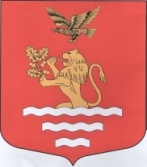 МУНИЦИПАЛЬНЫЙ СОВЕТМУНИЦИПАЛЬНОЕ ОБРАЗОВАНИЕМУНИЦИПАЛЬНЫЙ ОКРУГЧКАЛОВСКОЕСАНКТ-ПЕТЕРБУРГА197110, Санкт-Петербург, ул. Большая Зеленина, д. 20,тел/факс: (812) 230-94-87, www.mo-chkalovskoe.ru; e-mail:mo-chkalovskoe@yandex.ruРЕШЕНИЕ 10 октября 2013 года                                                                                          №12/2Об внесении изменений в Решение Муниципального Совета МО МО Чкаловское от 12.10.2006 № 15 /6 «Об утверждении  официальных символов Муниципального образования муниципальный округ Чкаловское» На основании ст.4, п.п. 1 4 ст. 7, ст.9,п.2 ч.1,ч.2,ч.3 ст. 43 Федерального закона РФ от 06.10.03 № 131-ФЗ, ст. 6, ст.33 ч. 3 Закона Санкт-Петербурга от 23.09.2009 № 420-79, Закона Санкт-Петербурга от 28.12.2012 № 700-121, Закона Санкт-Петербурга от 31.05.2012 № 273-70, с учетом Предложения Прокуратуры Петроградского района № 17-61-2013 от 12.09.2013 года,  Муниципальный Советрешил:Внести изменения в  Приложение №1  к решению Муниципального Совета Муниципального образования муниципальный округ Чкаловское от 12.10.2006№15/6«Об утверждении  официальных символов муниципального образования муниципальный округ Чкаловское» изложив пункт 6.1   настоящего приложения в следующей редакции : « 6.1 Нарушение порядка официального использования ГЕРБА и(или) публичное проявление неуважения к ГЕРБУ Муниципального образования муниципальный округ Чкаловское влечет за собой административную ответственность предусмотренную законодательством Санкт-Петербурга. Внести изменения в  Приложение №2  к решению Муниципального Совета Муниципального образования муниципальный округ Чкаловское от 12.10.2006№15/6 «Об утверждении  официальных символов муниципального образования муниципальный округ Чкаловское» изложив пункт 6.1.  настоящего Приложения в следующей редакции: « 6.1 Нарушение порядка официального использования ФЛАГА и(или) публичное проявление неуважения к ФЛАГУ Муниципального образования муниципальный округ Чкаловское влечет за собой административную ответственность предусмотренную законодательством Санкт-Петербурга.Опубликовать настоящее решение в ближайшем номере муниципальной газеты «На островах и рядом» и на официальном сайте Муниципального образования муниципальный округ Чкаловское www.mo-chkalovskoe.ru.Настоящее решение вступает в законную силу с момента его официального опубликования (обнародования).Контроль за выполнением данного решения оставляю за собой. Председатель Муниципального Совета Муниципального образования муниципальный округ Чкаловское                                          Н.Л. Мартинович